           DZP/PN/12/2019                                                                                   Zawiercie dnia, 22.02.2019r.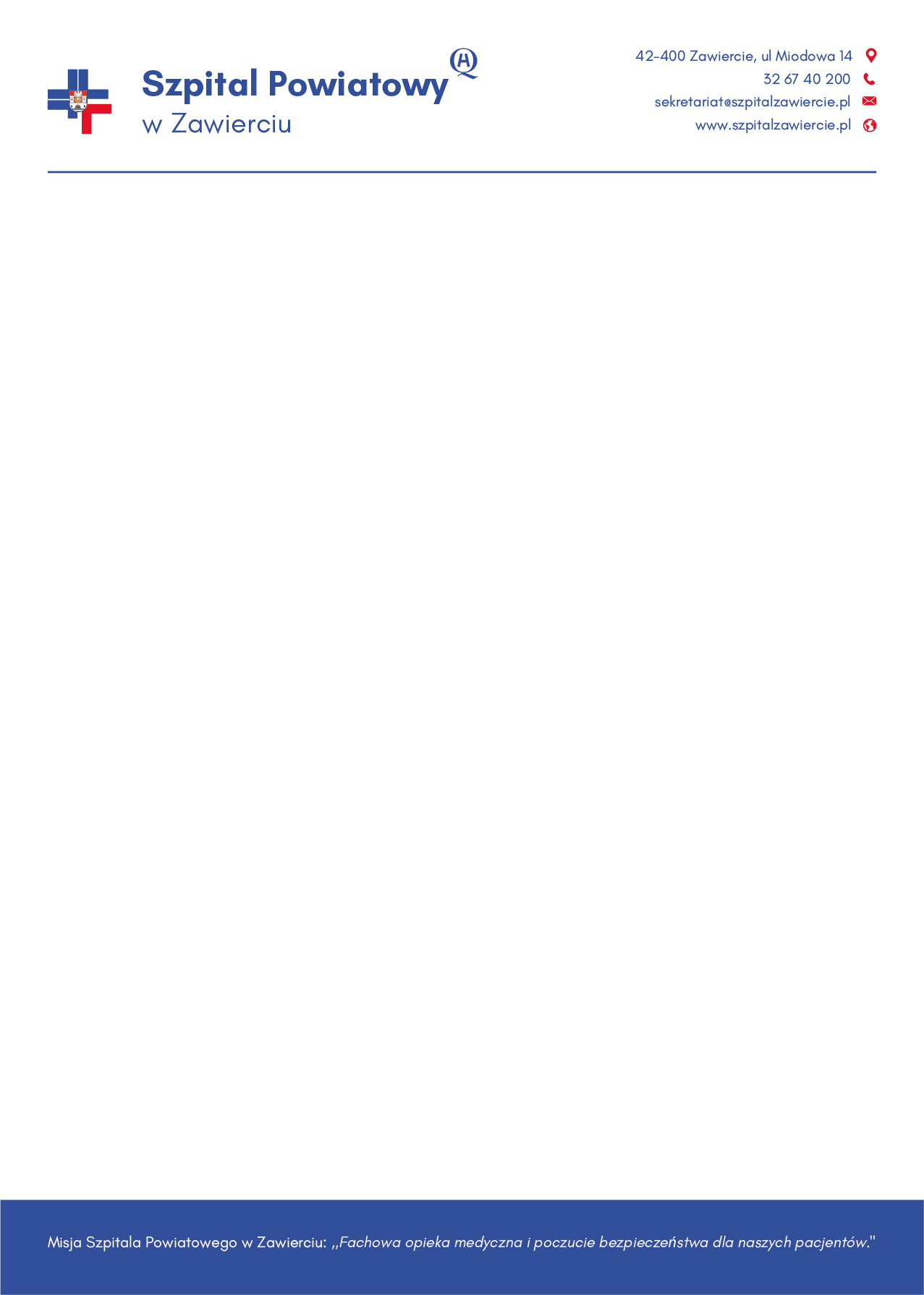 Do wszystkich wykonawcówZamawiający odpowiadając na pytanie Wykonawcy dotyczące postępowania Usługa wykonania przeglądów aparatury medycznej – 12 pakietów informuje:Pytanie 1 dotyczy Załącznika Nr 7 do SIWZ punkt 1, Densytometr Horizon WiZwracamy się do Zamawiającego z prośbą o wyjaśnienie udzielonej przez Państwa odpowiedzi z dnia 19.02.2019 r.. W odpowiedzi  na zadanie pytanie z dnia 18.02.2019 dotyczące wydzielenia Densytometru Horizon Wi nie zgodzili się Państwo, pomimo to wydzielili Densytometr rentgenowski Hologic Horizon Wi wraz z miernikiem do kontroli jakości Densonorm  21 firmy Pehamed. Odpowiedzi na pytania nie są spójne tzn, wykluczają się. W związku z powyższym zwracamy się do Państwa z ponowną prośbą o wydzielenie jedynie samego sprzętu RTG firmy Hologic Odpowiedź: Zamawiajacy nie zgadza się z zarzutami udzielenia wzajemnie wykluczajacych się odpowiedzi. Pakiet nr 88 dotyczył pozycji: Po udzieleniu odpowiedzi dnia 18.02.2019r. Pakiet nr 88 dotyczył pozycji:Pakiet 88 – Pozostałe Urządzenia RTG Na skutek przedmiotowego pytania, które zadano informuje o przychyleniu się do wniosku i dokonania podziału pakietu nr 88 na:Pakiet 88 – Pozostałe Urządzenia RTG Pakiet 88A – Pozostałe Urządzenia RTG W załączeniu poprawiony: Ogłoszenie o udzieleniu zamówienia, SIWZ, zał. nr 1 do SIWZ Formularz ofertowy, zał. nr 2 Formularz asortymentowo cenowy, zał. nr 3 Oświadczenie o spełnianiu warunków oraz o niepodleganiu wykluczeniu, zał. nr 4 – Oświadczenie w sprawie grupy kapitałowej, zał. nr 5 Istotne postanowienia umowy, zał. nr 6 Umowa powierzenia przetwarzania danych osobowych, zał. nr 7  Harmonogram przeglądów. LpNazwa  urządzeniaTypProducentNr fabrycznyRok prod.Termin przeglądu  1Densytometrdexa  horizon  WiHologic200403201508. 20192Wywoływarka  RTGPeriomat  PlusDurr DentalF05422801. 20193Wywoływarka  RTGCompact  2Protec1190-1108-5773201101. 20194DensosensytometrDensonorm  21Pehamed5811200611. 2019LpNazwa urządzeniaTypProducentNr fabrycznyRok prod.Termin następnego przeglądu1Densytometrdexa horizon WiHologic20040320152DensosensytometrDensonorm 21Pehamed58112006LpNazwa urządzeniaTypProducentNr fabrycznyRok prod.Termin następnego przeglądu1Densytometrdexa horizon WiHologic2004032015LpNazwa urządzeniaTypProducentNr fabrycznyRok prod.Termin następnego przeglądu1DensosensytometrDensonorm 21Pehamed58112006